Załącznik nr 16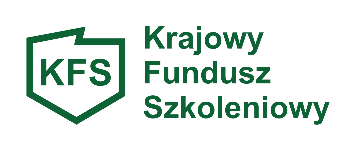 OŚWIADCZENIE PRACODAWCY O SPEŁNIENIU PRIORYTETU RRP/AWsparcie kształcenia ustawicznego pracowników Centrów Integracji Społecznej, Klubów Integracji Społecznej, Warsztatów Terapii Zajęciowej, Zakładów Aktywności Zawodowej, członków lub pracowników spółdzielni socjalnych oraz pracowników zatrudnionych w podmiotach posiadających status przedsiębiorstwa społecznego, wskazanych na liście/rejestrze przedsiębiorstw społecznych prowadzonym przez MRPiPS.Oświadczam, że jestem podmiotem uprawnionym do korzystania ze środków w ramach ww. priorytetu, tj.:Centrum Integracji SpołecznejKlub Integracji SpołecznejWarsztat Terapii ZajęciowejPrzedsiębiorstwo SpołeczneSpółdzielnia socjalnaZakład Aktywności Zawodowej – w przypadku prowadzenia ZAZ przedstawiam kopię decyzji o przyznaniu statusu ZAZ wydanej przez wojewodę…………………………………………………………………………………                                                                                                                                                                                                                                                                                                                                                                                          data/pieczątka/ podpis pracodawcy lub pełnomocnika